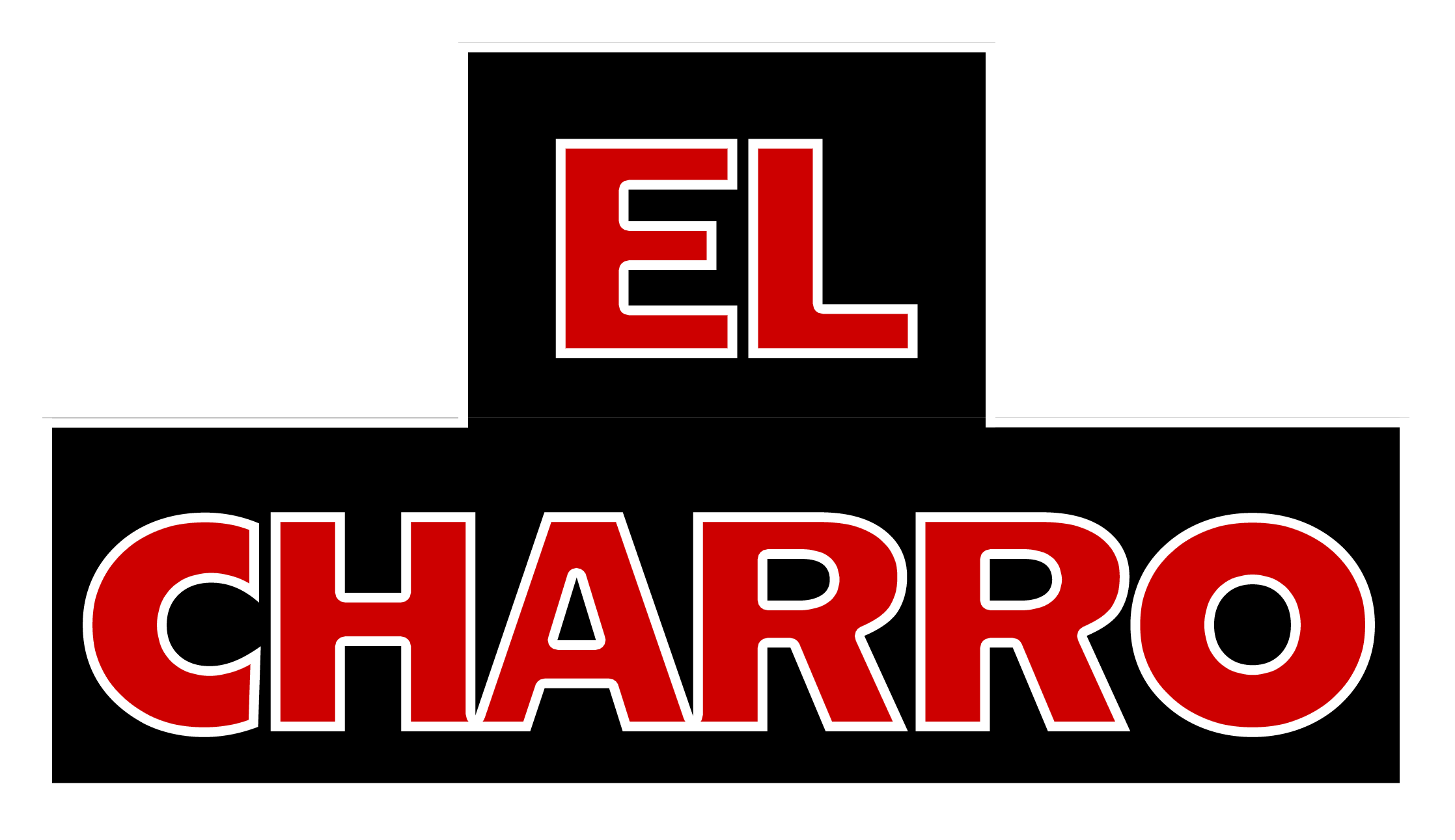 Off Premise Appetizer BuffetEl Charro Café Classic Fiesta 	$12.00 per person Served with: Tortilla chips, salsa picante, and guacamoleChoose two (2) appetizer options served with sour cream and pico salsa:Two (2) Rolled Chicken GF Two (2) Mini Quesadillas VGThree (3) Mini ChimichangasPick your two favorite sides to add to your fiests for $3.00 per person: arroz Sonora, arroz blanco, Charro beans, or frijoles refritos El Charro Café Fiesta de Jardin 	$12.00 per person Served with: Tortilla chips, salsa picante, and guacamoleChoose two (2) appetizer options served with sour cream and pico salsa:Two (2) Mini Quesadillas VGThree (3) Mini Chimichangas VGTwo(2) Vegan Tamale Stuffed Mushrooms VGPick your two favorite sides to add to your fiests for $3.00 per person: arroz Sonora, arroz blanco, Charro beans, or frijoles refritos El Charro Nacho Bar 			$13.00 Per Person Served with: Tortilla Chips, Salsa Picante, Pico de Charro, Garden Fresh Guacamole, Sour Cream, Queso Nacho Dip, Refried Beans, and JalapenosYour choice of one (1) El Charro Signature Recipe: Pollo Arizona, Carnitas Ranchero, or Grilled VeggiesSee our Fiesta Party Platter Menu for more options!